Friends & Family Test report for June 2019Mulberry Medical Practice Total Responses - 65Results for June   2019ExtremelyLikelyLikelyNeither Likely or UnlikelyUnlikelyExtremely UnlikelyDon’t know37%16%31%8%0Summary         82%                         14%                  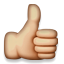 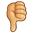         82%                         14%                          82%                         14%                          82%                         14%                          82%                         14%                  